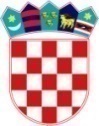 REPUBLIKA HRVATSKASredišnji državni ured za središnjujavnu nabavuZagreb, Ulica Ivana Lučića 8/IIPRIJAVNI OBRAZAC zaJavni natječaj za prijam u državnu službu na neodređeno vrijeme Datum                                                                                                  Potpis kandidata/kinje_______________                                                                            ____________________                              PODACI O RADNOM MJESTU NA KOJE SE PRIJAVA ODNOSIPODACI O RADNOM MJESTU NA KOJE SE PRIJAVA ODNOSIPODACI O RADNOM MJESTU NA KOJE SE PRIJAVA ODNOSIPODACI O RADNOM MJESTU NA KOJE SE PRIJAVA ODNOSIBroj radnog mjesta iz Javnog natječaja:Broj radnog mjesta iz Javnog natječaja:OSOBNI PODACI KANDIDATAOSOBNI PODACI KANDIDATAOSOBNI PODACI KANDIDATAOSOBNI PODACI KANDIDATAIme:Prezime:Ime oca:Ime majke i djevojačko prezime:Datum rođenja:OIB:Stručno zvanje:Podaci za kontakt kandidata:Podaci za kontakt kandidata:Podaci za kontakt kandidata:Podaci za kontakt kandidata:Mjesto stanovanja:Ulica i k.br:Telefon:GSM:e-mail: